_____________________________                                 ______________________________           (Mjesto i datum)                                                                  (Podnositelj zahtjeva)KOPRIVNIČKO-KRIŽEVAČKA ŽUPANIJAUpravni odjel  za gospodarstvo, komunalne djelatnosti i poljoprivredu OBRAZAC A-100089 ZAHTJEV ZA POTICANJA INTELEKTUALNIH USLUGA – VIP, ZNANSTVENI PROJEKTI I ZNANSTVENA ISTRAŽIVANJA1. PODACI O PODNOSITELJU ZAHTJEVANAZIV NOSITELJA PROJEKTA/INSTITUCIJEZASTUPANA POADRESA (mjesto, ulica, kućni broj)GRAD/OPĆINA (poštanski broj, naziv)OIB:EMAILTEL/MOBITELNAZIV BANKE I SJEDIŠTE IBAN ŽIRO-RAČUNA2. SPECIFIKACIJA TROŠKOVA  Broj računaIzdavatelj računaNeto iznos računa Neto iznos računa PDVUkupni iznos računaUKUPNOUKUPNOIZNOS IZNOS 3. ZAHTJEVU PRILAŽEMDANEOpis projekta ili programa Kopija ugovora za sufinanciranje VIP projekata ili druga odgovarajuća potvrdaKopija računa ili predračuna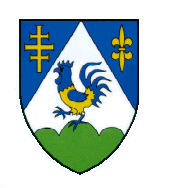 